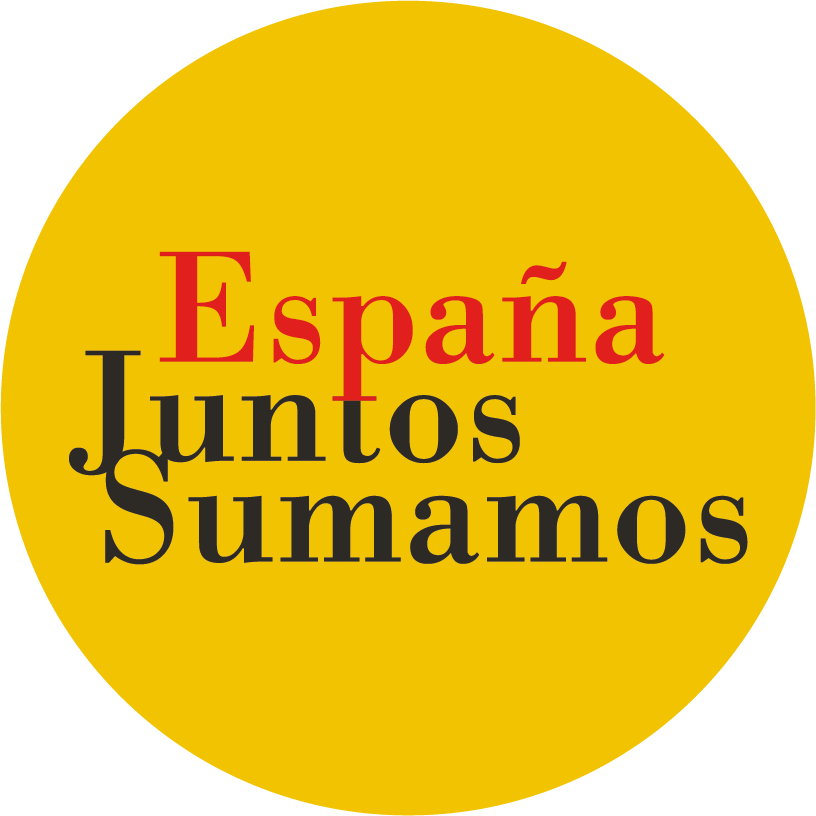 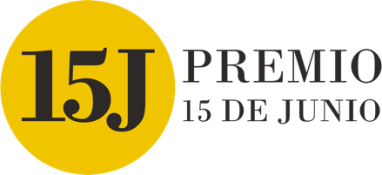 FORMULARIO PRESENTACIÓN DE CANDIDATURASPROPONENTE: (Persona u organización que presenta la candidatura. De ser varios los promotores, se enumerarán todos y firmarán al final del documento. En todo caso los datos de contacto serán únicos para todos y serán representados por la persona de contacto)Dirección:Tlfno.:Mail:Persona de contacto:CANDIDATURA: DESCRIPCIÓN DE MÉRITOS:DOCUMENTOS COMPLEMENTARIOS (enumeración):(Podrán acompañarse cuantos documentos, bibliografía y materiales audiovisuales se desee, con el fin de acreditar los méritos de la candidatura propuesta. En formato PDF, adjuntándolos como archivos al correo junto con este formulario) Fdo. 